ИНСТРУКЦИЯпо обеспечению антитеррористической защищенности и действиям при угрозе совершения (совершении) террористического акта в школеИОТ-030-20231. Общие положения1.1. Настоящая инструкция по действиям при угрозе и совершении террористического акта в школе разработана в целях обеспечения антитеррористической защищенности общеобразовательной организации и установления действий персонала при угрозе или возникновении чрезвычайной ситуации террористического характера.1.2. Данная инструкция при угрозе и совершении террористического акта устанавливает порядок действий персонала школы при обнаружении предмета похожего на взрывное устройство и объектов, снаряженных отравляющими веществами, определяет порядок действий при поступлении угрозы террористического акта по телефону, электронной почте или в письменной форме.1.3. Инструкция устанавливает действия сотрудников при захвате в заложники, эвакуации из помещений школы при угрозе или совершении террористического акта, определяет меры предосторожности при взрыве, действия и меры безопасности при возникновении стрельбы в общеобразовательной организации или на ее территории.1.4. Террористический акт совершение взрыва, поджога или иных действий, устрашающего характера и создающих опасность гибели человека, причинения значительного имущественного ущерба, либо наступления иных тяжких последствии, в целях воздействия на принятие решения органами власти или международными организациями, а также угроза совершения указанных действий в тех же целях.1.5. При возникновении угрозы совершения террористического акта или его совершении в школе общее руководство мероприятиями осуществляет директор, который обеспечивает максимальную безопасность персонала, обучающихся и самого объекта от террористического акта, создает условия, способствующие расследованию преступления правоохранительными органами.2. Действия по обеспечению антитеррористической защищенности школы2.1. Своевременно выявлять и оперативно доводить информацию об угрозе совершения террористического акта до директора общеобразовательной организации, территориального органа Федеральной ы войск национальной гвардии Российской Федерации (подразделения вневедомственной охраны войск национальной гвардии Российской Федерации), а также посредством кнопки экстренного вызова.2.2. Постоянно проходить обучение в общеобразовательной организации совместно с правоохранительными органами, направленное на повышение организованности и бдительности, готовности к действиям в чрезвычайных ситуациях террористического характера, усилению взаимодействия с правоохранительными органами.2.3. Проводить тренировки по практическим действиям, касающимся предупреждению ЧС террористического характера, эвакуации из здания обучающихся и постоянного состава сотрудников школы, осуществления мер личной безопасности, способам защиты органов дыхания, оказанию первой помощи согласно инструкций по оказанию первой помощи.2.4. Осуществлять проведение более тщательного подбора и проверки кадров в общеобразовательной организации. 2.5. Установить режим контроля обстановки и пропуска на территорию школы и в здание (здания) для сотрудников, родителей, ужесточить режим пропуска для посторонних лиц, не допускать на объект лиц с признаками наркотического и алкогольного опьянения, проявляющих неадекватное поведение и агрессию.2.6. Тщательно проверять поступающие в школу товароматериальные ценности на предмет наличия подозрительных предметов и выявления средств террора.2.7. Не принимать на хранение от посторонних лиц какие-либо предметы и вещи.2.8. Систематически наполнять и обновлять «Уголок безопасности жизнедеятельности» материалами, памятками по обеспечению безопасности при угрозе (совершении) террористического акта в доступной форме для персонала и обучающихся.2.9. Организовать ежедневный обход и осмотр территории и помещений школы, в т.ч. периодическую проверку складских помещений, с целью обнаружения подозрительных предметов и выявления средств терроризма.2.10. Сторожам, вахтерам, охране в вечернее и ночное время обходить здание школы с внешней стороны и проверять целостность стекол на окнах, решетки, входные двери, о чем делать запись в соответствующем журнале.2.11. Заместителю директора по АХЧ обеспечить сторожей и вахтеров вторым комплектом ключей от входов в общеобразовательную организацию.2.12. Входные двери и ворота держать закрытыми, запасные выходы закрытыми и опечатанными.2.13. Не допускать захламления лестничных площадок, тамбуров, аварийных выходов, проходов к первичным средствам пожаротушения, планам эвакуации, вентиляционным установкам и электроустановкам.2.14. Осуществлять регулярное удаление из здания общеобразовательной организации различных отходов.2.15. Не допускать стоянки постороннего транспорта у здания школы и прилегающей территории. Обо всех случаях стоянки постороннего транспорта сообщать в правоохранительные органы.2.16. При появлении у здания школы и нахождении длительное время посторонних лиц сообщать в правоохранительные органы и усилить пропускной режим.2.17. Довести до всего персонала школы, ответственных лиц, сотрудников службы охраны номера телефонов территориальных правоохранительных органов (дежурные: ФСБ, УВД-ОВД, МЧС, ЕДДС муниципального образования, Комиссии по чрезвычайным ситуациям и антитеррористической комиссии муниципального образования, по которым необходимо ставить их в известность при обнаружении подозрительных предметов или угрозе совершения (совершении) террористического акта. Разместить эти номера телефонов на вахте, посту охраны, в кабинетах дежурных администраторов и ответственных лиц по вопросам ГО и ЧС (безопасности) общеобразовательной организации.3. Порядок действий при обнаружении предмета, похожего на взрывное устройство3.1. Взрывное устройство (ВУ) - штатное (граната, мина и т.п.) или самодельное взрывное устройство (СВУ) быть закамуфлировано террористами и, в результате, иметь любой вид: сумка, сверток, коробка, пакет и т.п., находящиеся бесхозно в месте возможного присутствия большого количества людей, вблизи взрыво- и пожароопасных мест, расположения различного рода коммуникаций.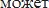 3.2. Некоторые внешние признаки предмета, которые могут указывать на наличие ВУ:вид штатного боеприпаса — гранаты, мины, снаряда, толовой шашки и т.п.;наличие в сборе элементов боеприпаса (тротиловой шашки и т.п.), взрывателя, а также растяжек (натянутая леска, нитка и т.п.) к нему; наличие на обнаруженном предмете элементов электропитания, антенн, кнопок, циферблата электронных часов, проводов, веревок, изолирующей ленты, скотча и т.п.;наличие множества элементов и деталей, не соответствующих назначению предмета;подозрительные звуки, щелчки, тиканье часов, издаваемые предметом;от предмета исходит характерный запах миндаля, гуталина или другой необычный запах. 3.3. В целях защиты от возможного взрыва запрещается:трогать и перемещать подозрительные предметы; заливать жидкостями, засыпать сыпучими веществами или накрывать какими-либо материалами;пользоваться электрорадиоаппаратурой (радио- и мобильными телефонами) вблизи от подозрительного предмета;оказывать температурное, звуковое, механическое и электромагнитное воздействие; не позволять делать вышеперечисленное другим лицам до прибытия сил полиции, ФСБ и МЧС.3.4. В целях принятия неотложных мер по ликвидации угрозы взрыва необходимо:обращаться с подозрительным предметом как со взрывным устройством, любую угрозу воспринимать как реальную до тех пор, пока не будет доказано иное;немедленно сообщить об обнаружении подозрительного предмета директору школы, в территориальные правоохранительные органы по имеющимся телефонам в территориальные подразделения ФСБ, У(О)МВД, ЧМС; зафиксировать письменно время и место обнаружения подозрительного предмета; организовать в соответствии с планом эвакуацию по безопасным маршрутам обучающихся и работников школы, осуществляя по списку их пересчет до и после эвакуации, и освободить от людей опасную зону в радиусе не менее 100 м; по возможности обеспечить охрану подозрительного предмета и опасной зоны, находясь за естественными укрытиями (угол здания, колонна, дерево или автомашина), выставить на подходах предупреждающие и запрещающие знаки, таблички «Не подходить», «Опасно для жизни», «Проход (проезд) запрещен»;не создавать паники;дождаться прибытия сотрудников правоохранительных органов (ФСБ, У(О)МВД) и подразделений МЧС, Роспотребнадзора и других служб, указать место расположения подозрительного предмета, время и обстоятельства его обнаружения; быть готовым описать внешний вид предмета, похожего на взрывное устройство;действовать по указанию представителей Оперативного штаба, правоохранительных органов, МЧС, Роспотребнадзора (в случае применения террористами особо опасных: химических, радиационных веществ, биологических агентов);соблюдать инструкцию по действиям при обнаружении взрывного устройства.3.5. Самостоятельное обезвреживание, изъятие или уничтожение взрывного устройства категорически запрещаются!4. Порядок действий при обнаружении объектов, снаряженных отравляющими веществами (ОВ)4.1. Не исключены случаи обнаружения подозрительных предметов, которые могут быть снаряжены отравляющими веществами (СВ). Данные объекты чаще всего представляют собой различные емкости, как хозяйственно-бытового значения (банки, бутылки, свертки, пакеты и т.д.), так и промышленного (цистерны, контейнеры, баллоны, бочки и т.д.).4.2. При обнаружении бесхозного предмета, необходимо опросить людей, находящихся рядом. Если хозяин не установлен и есть подозрение, что объект начинен ОВ, необходимо:немедленно доложить об обнаружении предмета в ближайшее отделение полиции, при этом сообщить место, время, обстоятельства обнаружения опасного предмета и его внешние признаки;принять меры к ограждению предмета, оцеплению опасной зоны, недопущению в нее людей и транспорта;принять меры для эвакуации обучающихся и работников школы из опасной зоны; поддерживать постоянную связь с дежурной частью подразделения и докладывать о принимаемых мерах и складывающейся на месте происшествия обстановке;при прибытии на место происшествия сотрудников правоохранительных органов действовать в соответствии с их указаниями.4.3 Важным свойством отравляющих веществ является их высокая токсичность, т.е. способность вызывать поражение при попадании в организм в минимальных количествах. Поражение отравляющими веществами может произойти в результате вдыхания зараженного воздуха, при попадании отравляющих веществ в глаза, на кожу, на одежду.4.4. По характеру воздействия на организм ОВ делятся на группы:нервно-паралитического действия - газы, зарин, зоман;кожно-нарывного действия (иприт);общеядовитого действия (синильная кислота);удушающего действия (фосген);психо-химического действия (диэтиламид лизергиновой кислоты, бизед);раздражающего действия (СиЭс, хлорацетофенон).Также возможно отравление людей сильнодействующими ядовитыми веществами промышленного производства (хлор, йод, сернистый ангидрид, аммиак, пары ртути и т.п.).4.5. Некоторые отравляющие вещества имеют характерный запах, например:Иприт — запах чеснока или горчицы;Синильная кислота — запах миндаля;Хлорциан — резкий неприятный запах (напоминающий запах миндаля); Фосген — запах прелого сена или гнилых фруктов.4.6. Первые признаки поражения СВ:общая слабость; головная боль; боли в глазах;слюнотечение;тошнота и рвота;сужение зрачков; затрудненное дыхание;судороги.4.7. Первая помощь при поражении ОВ:надеть противогаз;срочно вынести потерпевшего из очага поражения;обеспечить покой, согреть.5. Порядок действий при поступлении угрозы террористического акта по телефону5.1. После сообщения по телефону об угрозе взрыва, о наличии взрывного устройства не вдаваться в панику. Быть выдержанными и вежливыми, не прерывать говорящего.5.2. Постараться сразу дать знать об этой угрозе своему коллеге; по возможности, одновременно с этим разговором он должен по другому телефону сообщить в правоохранительные органы и директору школы о поступившей угрозе и номер телефона, по которому позвонил предполагаемый террорист.5.3. Постарайтесь затянуть телефонный разговор насколько возможно, сошлитесь на некачественную работу телефонного аппарата, попросите повторить сообщение, мотивируя необходимостью записать его полностью.5.4. Запишите все, что было сказано террористом, в том числе о месте размещения взрывного устройства, его типе и времени взрыва, на каких условиях его можно избежать.5.5. По ходу разговора отметьте пол и возраст звонившего, особенности его речи, обязательно отметьте звуковой фон (шум автомашин или ж.-д. транспорта, звук теле. или радиоаппаратуры, голоса).5.6. Для определения телефонного номера, с которого поступила угроза, не вешайте телефонную трубку по окончании разговора.5.7. Не сообщайте об угрозе никому, кроме тех, кому об этом необходимо знать в соответствии с инструкцией, чтобы не вызвать панику и исключить непрофессиональные действия по обнаружению взрывного устройства.5.8. Если вы получили сообщение об угрозе взрыва и наличии взрывного устройства, то должны немедленно известить правоохранительные органы.6. Порядок действий при поступлении угрозы в письменной форме6.1. Угрозы в письменной форме могут поступить к вам по почте и в анонимных материалах (письме, записках, информации на флешке и т.д.). После получения такого документа обращайтесь с ним максимально осторожно.6.2. Постарайтесь не оставлять на нем отпечатков своих пальцев.6.3. Не мните документ, не делайте на нем пометок. По возможности уберите его в чистый плотно закрываемый полиэтиленовый пакет и поместите в отдельную жесткую папку.6.4. Если документ поступил в конверте, его вскрытие производите только с левой или правой стороны, аккуратно отрезая кромки ножницами .6.5. Сохраняйте все: сам документ с текстом, любые вложения, конверт и упаковку.6.6. Сообщите заведующему ДОУ, не расширяйте круг лиц, знакомых с содержанием документа. Все это поможет правоохранительным органам при проведении последующих криминалистических исследований .7. Порядок действий при получении сообщения террористического характера по электронной почте7.1. Открыть сообщение, проанализировать его, обратить особое внимание на дату и время доставки сообщения, электронный адрес.7.2. Обеспечить условия, способствующие сохранению полученной информации.7.3. Немедленно сообщить в: Единую дежурно - диспетчерскую службу по номеру 112, УМВД по номеру 02 или 102 с мобильного телефона), ФСБ, Росгвардию.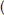 7.4. Проинформировать заведующего ДОУ и Департамент управления образования.7.5. Принять меры, ограничивающие доступ посторонних лиц к рабочему месту, на которое поступило сообщение с угрозой террористического характера.7.6. По прибытию сотрудников правоохранительных органов (сотрудников МВД, ФСБ, Росгвардии) подробно ответить на их вопросы и обеспечить им доступ к рабочему месту и электронной почте вашего компьютера.7.7. При получении в школе по электронной почте сообщений, содержащих угрозы террористического характера, запрещается:перемещать из папки «Входящие» и (или) удалять поступившие по электронной почте сообщения об угрозе теракта; расширять круг лиц, ознакомившихся с содержанием поступившего сообщения;отвечать на поступившее сообщение отправителю (адресату) письма с угрозой террористического характера; открывать (запускать, устанавливать) программы и (или) ссылки, поступившие одновременно (в том числе во вложении к письму) с информацией об угрозе террористического характера.8. Меры предосторожности при взрыве8.1. Если взрыв произошел, не рассматривайте последствия, а быстро падайте (ложитесь) на пол (на землю) в позе эмбриона.8.2. Если в результате взрыва здание стало рушиться, то укрыться можно под главными (несущими) стенами, потому что гибель чаще всего несут перегородки, потолки и т.п.8.3. Если здание общеобразовательной организации тряхнуло, не надо касаться включенных электроприборов, электропроводки.8.4. Выходить из помещений школы надо, прижавшись спиной к стене, особенно, если придется спускаться по лестнице. Надо пригнуться, прикрыть голову руками - сверху чаще всего сыплются обломки и стекла.8.5. Оказавшись на улице, отойдите от здания школы, следить при этом надо за карнизами и стенами, которые могут рухнуть. Ориентироваться надо быстро и осторожно, что трудно - когда здание рушится, поднимается густая туча пыли, она сама по себе способна породить панику, люди начинают метаться, обрушивая то, что еще может держаться.8.6. Если человек оказывается под обломками, то главное для него - обуздать страх, не пасть духом. Надо верить, что помощь придет обязательно, и в ожидании помощи постараться привлечь внимание спасателей стуком, криком. Силы расходовать экономно .8.7. При сильном задымлении закройте глаза и дышите через носовой платок, шарф, воротник - желательно увлажненные. Лягте на пол: дым скапливается наверху.9. Порядок действий при захвате в заложники9.1. О случившемся немедленно сообщить с использованием кнопки экстренного вызова и других имеющихся средств экстренного вызова, а также по телефону в территориальные подразделения ФСБ, У(О)МВД, директору9.2. По своей инициативе в переговоры с террористами не вступать.9.3. Сотрудникам школы, оказавшимся в заложниках:при необходимости выполнять требования захватчиков, если это не связано с причинением ущерба здоровью людей и их жизни, не противоречить террористам, не рисковать жизнью обучающихся и своей собственной; не провоцировать действия, которые могут повлечь за собой применение террористами оружия, взрывчатки и привести к человеческим жертвам;переносите оскорбления, не смотрите в глаза преступникам, не ведите себя вызывающе;старайтесь не допускать истерик и паники;на совершение любых действий себя и учащихся (сесть, встать, попить, сходить в туалет) спрашивайте разрешение; осуществляйте оказание первой помощи обучающимся школы, включая психологическую.9.4. Сотрудникам школы, оказавшимся вне захваченного террористами помещения:принять меры к эвакуации детей из общеобразовательной организации, оказанию первой помощи;принять разъяснительные, предупредительные и ограничительные меры к тому, чтобы посторонние не смогли до прибытия сил быстрого реагирования правоохранительных органов самовольно проникнуть в захваченное террористами здание (помещение) общеобразовательной организации;обеспечить беспрепятственный проезд (проход) к месту происшествия сотрудников соответствующих органов силовых структур;с прибытием спецподразделений ФСБ России и МВД России, МЧС России, Роспотребнадзора, подробно ответить на вопросы их командиров и обеспечить их работу.Следует быть внимательными, постараться запомнить приметы преступников, отличительные черты их лиц, имена, клички, возможные шрамы и татуировки, особенности речи и манеры.Во время проведения спецслужбами операции по освобождению заложников соблюдайте следующие требования:лежите на полу лицом вниз, голову закройте руками и не двигайтесь;ни в коем случае не бегите навстречу сотрудникам спецподразделений указанных спецслужб и правоохранительных органов или от них, так как они могут принять вас за преступника;если есть возможность, держитесь подальше от проемов дверей и окон школы.9.7. Помните, что, получив сообщение о захвате в заложники, спецслужбы уже начали действовать и предпримут все необходимые меры для освобождения людей.10. Действия и меры безопасности при возникновении стрельбы10.1. При возникновении стрельбы вблизи школы (звуков выстрела) в целях безопасности и сохранения жизни, дать указание детям и сотрудникам: принять меры предосторожности; не подходить и не стоять у окна, даже если оно закрыто занавеской; не подниматься выше уровня подоконника; не входить в помещение со стороны которой слышны выстрелы.10.2. Охраннику, вахтеру, сторожу закрыть входные двери и немедленно сообщить (с использованием тревожной кнопки, позвонить на номер 02, 102 — с мобильного) в полицию, директору общеобразовательной организации, не подходить ни к окну, ни к дверям.10.3. Если стрельба застала сотрудников и обучающихся на территории школы, необходимо лечь на землю и постараться отползти за укрытие (угол здания, клумба, бетонные плиты и ограждения, и т.п.), если такого поблизости нет, закрыть голову руками и лежать неподвижно.11. Порядок мероприятий по эвакуации при угрозе или совершении террористического акта11.1. Эвакуация в школе производится по сигналу, подаваемому звонковой сигнализацией: короткие прерывистые звонки - пауза 10 сек. (будет повторяться 4-5 раз). Дублирующий сигнал спокойным уверенным голосом: «Внимание всем! Пожар, просьба всем покинуть помещения!».11.2. Немедленно прекратить работу, отключить от сети электрооборудование.11.3. Без паники принять меры по эвакуации детей и сотрудников из здания школы под руководством директора. Паника может помешать быстрой эвакуации людей из опасной зоны и минимизировать негативные последствия чрезвычайной ситуации, а также спровоцировать террористов на применение оружия и взрывных устройств.Эвакуация в безопасную зону должна происходить организованно: без разговоров, без шума, суеты и без шалостей, оказывается помощь в эвакуации больных, раненых и т.п.После проверки по спискам наличия детей воспитателями, ответственное за эвакуацию лицо докладывает заведующему ОУ о результатах эвакуации.11.6. У каждого из выходов школы контроль организованности эвакуации осуществляют заместители директора, заместитель директора по безопасности, уполномоченный по ГО и ЧС общеобразовательной организации.11.7. Заместитель директора по административно-хозяйственной части обеспечивает готовность запасных выходов из здания школы, а также готовность размещения эвакуируемых в безопасную зону вне расположения общеобразовательной организации.12. Заключительные положения инструкции по обеспечению антитеррористической защищенности и действиям при угрозе совершения (совершении) террористического акта в школе12.1. Проверка и пересмотр настоящей инструкции по охране труда проводится не реже одного раза в 5 лет.12.2. Инструкция по обеспечению антитеррористической защищенности и действиям при угрозе совершения (совершении) террористического акта в школе должна быть досрочно пересмотрена в следующих случаях:• при пересмотре межотраслевых и отраслевых правил и типовых инструкций по обеспечению антитеррористической защищенности и действиям при угрозе совершения (совершении) террористического акта в школе; • при изменении инструкций по обеспечению антитеррористической защищенности и действиям при угрозе совершения (совершении) террористического акта в школе; • по результатам анализа материалов расследования аварий, несчастных случаев и профессиональных заболеваний;• по требованию уполномоченных представителей органов по труду субъектов Российской Федерации или органов федеральной инспекции труда.12.3. Если в течение 5 лет со дня утверждения (введения в действие) данной инструкции по обеспечению антитеррористической защищенности и действиям при угрозе совершения (совершении) террористического акта в школе условия труда не изменяются, то действие инструкции продлевается на следующие 5 лет.12.4. Ответственность за своевременное внесение необходимых изменений и дополнений, а также пересмотр настоящей инструкции по охране труда возлагается на ответственного по охране труда в общеобразовательном учреждении.Инструкцию разработал: ______________ /_______________________/С инструкцией ознакомлен (а)«___»_____20___г. ______________ /_______________________/